  Realschule An der FleuthSchule der Stadt Geldern Der Schulleiter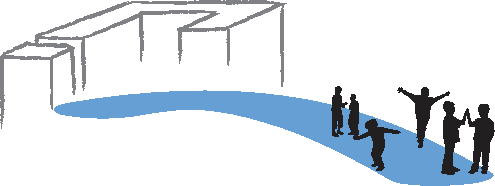            An der Fleuth                                                                                                                                                                            Realschule An der Fleuth  Westwall 10  47608 GeldernTelefon:	0 28 31/84 93 od. 97 41 92Fax:	0 28 31/99 15 06Mail:	wilfried.schoenherr@rsadf.deGeldern, 04.03.2021Absage und Verschiebung des Schülerbetriebspraktikums in der Jahrgangsstufe 9 sowie der BFE-Tage in der Jahrgangsstufe 8Da weiterhin unklar ist, wann der Unterricht in den Jahrgangsstufen 8 und 9 wieder in Präsenz-form durchgeführt werden darf und der momentan geltende rechtliche Rahmen zu berücksichtigen ist, sehen wir uns zu folgenden Maßnahmen gezwungen:Das im Zeitraum vom 19.04. – 30.04.2021 geplante Schülerbetriebspraktikum der Jahrgangs-stufe 9 wird aufgrund des Pandemiegeschehens abgesagt und in die Jahrgangsstufe 10 verlegt. Das Praktikum wird dabei auf 5 Tage verkürzt. Der neue Durchführungszeitraum ist nun vom 04.10. – 08.10.2021, es kann auf freiwilliger Basis bis zum Ende der ersten Woche der Herbstferien (also bis zum 15.10.2021) verlängert werden. Die neuen Praktikumsverträge sind über die Berufswahlkoordinatorin, Frau Schmidt, zu erhalten.Ebenso wie das Schülerbetriebspraktikum werden auch die Berufsfelderkundungstage in der Jahrgangsstufe 8 ausgesetzt und in die Jahrgangsstufe 9 verlegt. Hier ist der neue Durch-führungszeitraum vom 05.10. – 07.10.2021. Schon gebuchte Termine zwischen dem 20.04.2021 und 22.04.2021 können trotzdem wahrgenommen werden, wenn Betriebe der Durchführung zustimmen. Hierzu ist aber eine Einverständniserklärung der Eltern notwendig.Alle weiteren Informationen zu diesen Themen werden über die Klassenleitungen und die Berufswahlkoordinatorin an die betroffenen Jahrgangsstufen weitergeleitet.RR Wilfried Schönherr (Schulleiter)